金属イオンの分離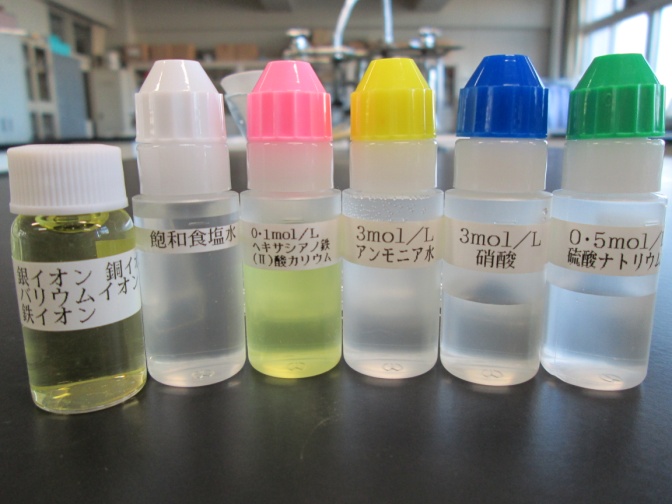 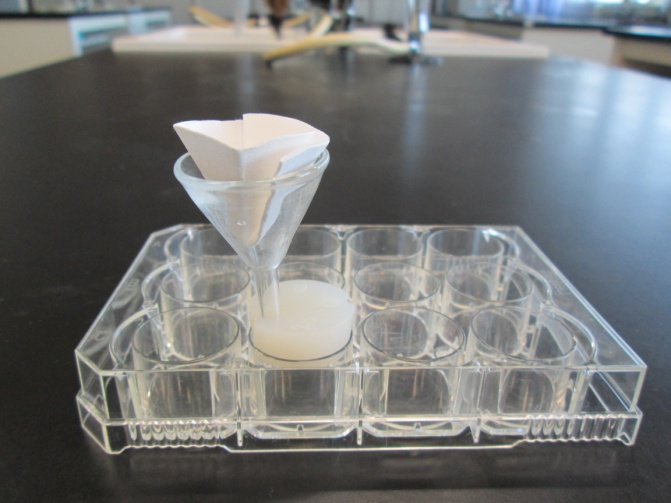 〈セット内容〉10班分●スクリュー管　・銀イオン、銅イオン、バリウムイオン、鉄イオン●プチボトル・飽和食塩水　・0.1mol/Lヘキサシアノ鉄（Ⅱ）酸カリウム・3mol/Lアンモニア水　・3mol/L硝酸　・0.5mol/L硫酸ナトリウム　　　●ろうと（小）　　　●シリコン栓（ろうとを支えるもの）　　　●１２ウェルセルプレート